INDICAÇÃO Nº 1046/2017Assunto: Solicita ao setor competente a instalação de lixeira na Av. Nossa Senhora das Graças, Bairro Nossa Senhora das Graças, conforme especifica. 	Senhor Presidente:INDICO, ao Sr. Prefeito Municipal, nos termos do Regimento Interno desta Casa de Leis, que se digne determinar à Secretaria competente, a instalação de lixeira na Av. Nossa Senhora das Graças, Bairro Nossa Senhora das Graças, conforme relato dos moradores, o lixo fica estocado em cima da calçada, trazendo animais peçonhentos para dentro das casas.A presente indicação visa a atender o anseio dos moradores da região, que sentem bastante insegurança com o estado em que se encontra a referida via.SALA DAS SESSÕES, 15 de maio de 2017.HIROSHI BANDOVereador – Vice Presidente – PP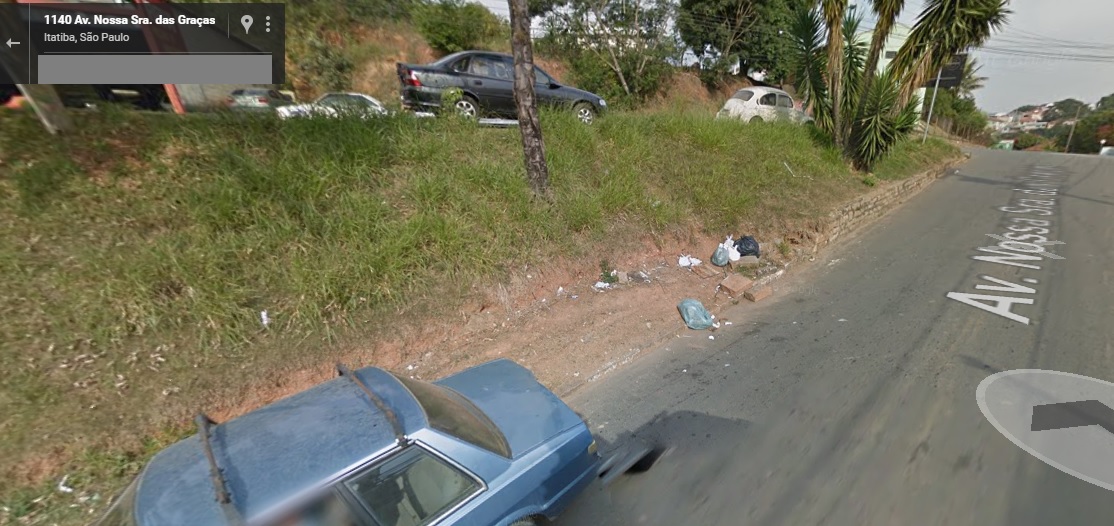 